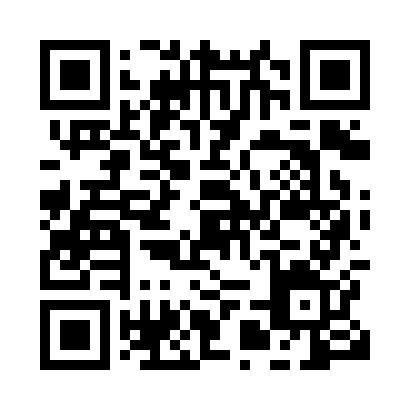 Prayer times for Andouma, CongoMon 1 Apr 2024 - Tue 30 Apr 2024High Latitude Method: NonePrayer Calculation Method: Muslim World LeagueAsar Calculation Method: ShafiPrayer times provided by https://www.salahtimes.comDateDayFajrSunriseDhuhrAsrMaghribIsha1Mon4:536:0112:043:146:077:122Tue4:526:0112:043:146:077:123Wed4:526:0112:043:156:077:124Thu4:526:0112:033:156:067:115Fri4:516:0012:033:156:067:116Sat4:516:0012:033:156:067:117Sun4:516:0012:033:166:057:118Mon4:506:0012:023:166:057:109Tue4:505:5912:023:166:057:1010Wed4:505:5912:023:166:057:1011Thu4:495:5912:023:166:047:1012Fri4:495:5912:013:166:047:0913Sat4:495:5812:013:176:047:0914Sun4:485:5812:013:176:037:0915Mon4:485:5812:013:176:037:0916Tue4:485:5812:003:176:037:0917Wed4:485:5712:003:176:037:0918Thu4:475:5712:003:176:027:0819Fri4:475:5712:003:176:027:0820Sat4:475:5711:593:186:027:0821Sun4:465:5711:593:186:027:0822Mon4:465:5711:593:186:027:0823Tue4:465:5611:593:186:017:0824Wed4:465:5611:593:186:017:0825Thu4:455:5611:593:186:017:0826Fri4:455:5611:583:186:017:0727Sat4:455:5611:583:186:017:0728Sun4:455:5611:583:186:007:0729Mon4:455:5611:583:186:007:0730Tue4:445:5511:583:196:007:07